COFNODION CYFARFOD BLYNYDDOL Y SIR A GYNHALIWYD YN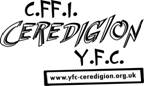 NEUADD YR HAFOD GORSGOCH,  AR NOS FERCHER 26AIN O FEDI 2018Cadeirydd:			Mr Euros Davies, Llywydd y Sir Ymddiheuriadau:	Bronwen Morgan; Gareth Evans; Wyn James; Gwenan Davies; Emyr ac Ada Evans; Hugh Tudor; Megan Jenkins; Elliw Dafydd; Aron Dafydd; Lowri Pugh Davies; Manon Jones; Angela Evans; Gareth Lloyd; Cerys Owens; Lauren Jones; Meinir Davies; Dyfan Ellis Jones; David Ellis Jones; Gwern Thomas; Iwan Jenkins; Sioned Owens; David Heath; Carys Lewis; Ella Evans; Ianto Jones; Hayden Richards; Arwel Jones; Dion Davies; Eirwen Williams; John Green; Alaw Fflur Jones; Alwen Thomas; Nia Evans; Mared Rand Jones.	 Presennol: 			49  yn ôl llyfr presenoldebWrth law: 		Anne Jones, Trefnydd y Sir Cyn dechrau’r cyfarfod, croesawodd y Llywydd pawb i Neuadd yr Hafod, Gorsgoch ac aethpwyd ymlaen i gyflwyno anrheg yn arwydd o ddiolchgarwch am wasanaeth ffyddlon Mr John Jones, Penrheol (Blaenhirbant) fel Cyfrifydd y Rali am dros 40 o flynyddoedd.Hefyd gofynnwyd i Heather Price gyflwyno siec o £1 am £1 i’r Sir.Cadarnhau cofnodion y cyfarfod diwethafCynigiwyd fod cofnodion y cyfarfod diwethaf yn gywir gan Esyllt Ellis Jones ac eiliwyd gan Sioned Davies.Materion yn codi o’r cofnodionNododd Dafydd Lloyd Jones ei fod yn bresennol yn y cyfarfod ond ei fod wedi ei glustnodi o dan ymddiheuriadau.GohebiaethNoson Barnu Biff Tew ar gyfer Diwrnod Maes y Sir yn cael ei gynnal ar y 3ydd o Hydref ar Fferm Ty Gwyn, Ferwig.Poster Diwrnod Maes y Sir ar y 6ed o Hydref ar Fferm Hafod, Ferwig.Magu Llo yn y Ffair Aeaf – dyddiad cau 19eg o Hydref.Cystadleuaeth Prif Gynhyrchydd Ŵyn yn y Ffair Aeaf – dyddiad cau 19eg o Hydref.Noson Cynllun Ŵyn C.Ff.I. Cymru - Nos Fawrth 26ain o Fedi yn Llandyfai, Sir BenfroCyfrifon ariannol y Sir (adroddiad gan Mr Eryl Jones)Aethpwyd drwy’r fantolen ariannol a nododd i bod siwr yn record o elw i’r Mudiad.  Cynigiwyd fod y cyfrifon yn gywir gan Morys Ioan ac eiliwyd y cynnig gan Aled Davies. Diolchodd y Llywydd i Eryl Jones am ei waith dros y flwyddyn.  Adroddiad gan Gadeirydd Fforwm Ieuenctid y Sir

Derbyniwyd adroddiad gan Alaw Mair Jones. 
Adroddiad Cadeirydd Pwyllgor Materion Gwledig y Sir

Derbyniwyd adroddiad gan Morys Ioan ar ran Bleddyn Davies. 
Adroddiad Cadeirydd Pwyllgor Gweithgareddau y Sir 

Derbyniwyd adroddiad gan Esyllt Ellis Jones. 
Adroddiad Cynllun Ceredigidol 

Derbyniwyd adroddiad gan Iwan Davies. 
Adroddiad Trefnydd y Sir
Derbyniwyd adroddiad gan Anne Jones, Trefnydd y Sir.
Adroddiad Llywydd y Sir 
Derbyniwyd gair gan Euros Davies, a diolchodd am y fraint o gael bod yn Llywydd am y flwyddyn ddiwethaf.Ethol Llywydd a Darpar Lywydd y Sir am y flwyddyn 2018/2019

Cynigiwyd Milwyn Davies fel Llywydd y Sir am y flwyddyn 2018/2019 gan Megan Lewis ac eiliwyd gan Morys Ioan. Derbyniodd a diolchodd Milwyn i’r Mudiad am yr anrhydedd o gael ei ethol i’r swydd. 

Cynigiwyd Ifan Davies fel Is-Lywydd y Sir am y flwyddyn 2018/2019 gan Angela Evans ac eiliwyd gan Iwan Davies. Derbyniodd a diolchodd Ifan am y fraint o  gael ei ethol i’r swydd. 
Ethol Cadeirydd ac Is-gadeirydd y Sir am y flwyddyn 2018/2019

Cynigiwyd Caryl Haf fel Cadeirydd y Sir am y flwyddyn 2018/2019 gan Mared Lloyd Jones ac eiliwyd gan Sioned Davies. Derbyniodd Caryl y swydd a llongyfarchwyd hi. Cyn i Mererid drosglwyddo’r gadwyn i Caryl fe ddiolchodd Mererid i bawb am y gefnogaeth a dderbyniodd gydol y flwyddyn.  Yna diolchodd Caryl i Mererid am ei gwaith gydol yr amser tra bu yn aelod ac yn Gadeirydd y Sir. Cynigiwyd Esyllt Ellis Jones  fel Is-Gadeirydd y Sir am y flwyddyn 2018/2019 gan Elin Calan Jones ac eiliwyd y cynigiad gan Cennydd Jones. Derbyniodd Esyllt  y swydd. Dewis Is-lywyddion ac Archwilwyr 

Aethpwyd drwy’r rhestr yn fanwl. Nododd y Llywydd bod yna bedwar person oedd ar y rhestr wedi darfod sef Miss Geinor Lewis, M.B.E., Mr Emyr Jones; Mrs Lenora Davies a Mr Emyr James ac fe’i tynnwyd oddi ar y rhestr.  Cafwyd munud o dawelwch i’w coffau.
Ychwanegwyd yr enwau canlynol: Esyllt Ellis Jones; Mererid Jones; Euros Davies a Morys Ioan i’r rhestr.
Cynigwyd enw Eryl Jones i fod yn archwilydd y sir gan Elin Haf Jones ac eiliwyd y cynigiad gan Esyllt Ellis Jones.  Derbyniodd Eryl y swydd. Cynigwyd enw Meira Lloyd Harries i fod yn Is-drysorydd y Sir gan Meirian Morgan ac eiliwyd y cynigiad gan Rhiannon Davies.  Derbyniodd Meira y swydd.Cwpan y cynnydd yn aelodaeth

Nodwyd y clybiau oedd wedi cynyddu yn nifer o aelodaeth sef Bryngwyn; Felinfach; Llanddewi Brefi;  Penparc;  Trisant a Throedyraur. 

CANLYNIADAU4ydd – Troedyraur  – 11.54%3ydd – Trisant  – 14.28%
2il – Felinfach – 18.96%1af – Bryngwyn – 28.57%
Diolchiadau

Cynigiwyd y pleidlais o ddiolch gan Caryl Haf, Cadeirydd y Sir. 

Nodwyd bod ffurflenni Clwb 200 ar gael i unrhywun â diddordeb mewn ymuno. 
Nodwyd bod y Cwysi ar werth am £4.00. 
Nodwyd bod Ffurflenni Aelod Cyswllt ar gael i aelodau oedd wedi mynd dros oedran.Nodwyd  bod Ffurflenni Cynllun Ŵyn ar gael i’r rhai oedd am ymaelodi a’r fenter.Cyn cloi’r cyfarfod gwnaeth y Llywydd ategu’r diolchiadau, llongyfarchwyd a dymunwyd yn dda i’r holl swyddogion  ac i’r Mudiad am y flwyddyn oedd i ddod a gwahoddodd bawb i aros am baned.